o skorzystanie z prawa w zakresie ochrony danych osobowychNowogród Bobrzański, dnia…......................WNIOSEKO REALIZACJĘ PRAW OSOBY, KTÓREJ DANE DOTYCZĄ ZGODNIE Z ROZPORZĄDZENIEM 2016/6791 (RODO)Zwracam się do Burmistrza Nowogrodu Bobrzańskiego jako Administratora danych osobowych, o realizację przysługujących mi praw2:Podaj kanał komunikacji, który mamy zastosować aby przekazać odpowiedź/dane osobowe:Elektroniczny – podaj swój adres e-mail, jeśli jest inny, niż podano powyżej:………………………………………………………………………………..Korespondencyjny – podaj swój adres korespondencyjny:………………………………………………………………………………..Telefoniczny – podaj numer telefonu, jeśli jest inny, niż podano powyżej:………………………………………………………………………………..Rozporządzenie Parlamentu Europejskiego i Rady (UE) 2016/679 z dnia 27 kwietnia 2016 r. w sprawie ochrony osób fizycznych w związku z przetwarzaniem danych osobowych i w sprawie swobodnego przepływu takich danych oraz uchylenia dyrektywy 95/46/WE (Ogólne rozporządzenie o ochronie danych).Należy zaznaczyć znakiem „X”  te prawa, z których wnioskodawca chciałby skorzystać.Prawa w zakresie ochrony danych osobowychWybierz, z którego prawa chcesz skorzystać: 1. Prawa do sprostowania/uzupełnienia danych (art. 16 RODO)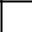 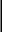 Jest to prawo, dzięki któremu możesz żądać od nas, abyśmy sprostowali Twoje dane osobowe, które są nieprawidłowe oraz abyśmy uzupełnili niekompletne dane osobowe.Podaj, jakie dane osobowe chcesz sprostować/uzupełnić: 2. Prawa dostępu do danych osobowych (art. 15 RODO)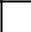 Jest to prawo, dzięki któremu możesz żądać od nas, abyśmy potwierdzili, czy przetwarzamy Twoje dane osobowe oraz otrzymać od nas dostęp do tych danych (w tym ich kopii).W szczególności możesz żądać dostępu do następujących informacji:o celach przetwarzania Twoich danych osobowych,o kategoriach przetwarzanych danych osobowych,informacji o odbiorcach lub kategoriach odbiorców, którym ujawniliśmy Twoje dane osobowe lub którym mamy zamiar ujawnić te dane,o możliwości skorzystania przez Ciebie z praw w zakresie ochrony danych osobowych i o sposobie realizacji tych praw,o prawie do wniesienia skargi do organu nadzorczego,o zautomatyzowanym podejmowaniu decyzji, w tym o profilowaniu, a także o konsekwencjach takiego przetwarzania dla Ciebie, jeżeli takie przetwarzanie występuje.Podaj:Zakres, w jakim chcesz uzyskać informację:Jeśli tak to jakich danych: 3. Prawa do usunięcia danych osobowych (art. 17 RODO)Jest to prawo, dzięki któremu możesz żądać od nas, abyśmy usunęli Twoje dane osobowe (zwane również „prawem do bycia zapomnianym”). W takiej sytuacji mamy obowiązek usunąć Twoje dane osobowe, pod warunkiem, że spełniona jest jedna z następujących przesłanek:dane osobowe nie są już niezbędne do celów, dla których zostały zebrane,cofnięto zgodę, na której opiera się przetwarzanie i nie mamy innej podstawy prawnej do ich przetwarzania,dane osobowe były przetwarzane niezgodnie z prawem,dane osobowe muszą zostać usunięte w celu wywiązania się z obowiązku prawnego.Nie możemy zrealizować prawa do usunięcia danych osobowych, w przypadku gdy jesteśmy zobowiązani na podstawie przepisów prawa do dalszego przetwarzania danych osobowych w zakresie określonym przez odpowiednie przepisy prawa lub w celach niezbędnych do ustalenia, dochodzenia lub obrony roszczeń.Podaj zakres danych, jakiego dotyczy Twoje zgłoszenie: 4. Prawa do ograniczenia przetwarzania (art. 18 RODO)Jest to prawo, dzięki któremu możesz żądać od nas, abyśmy ograniczyli przetwarzanie Twoich danych osobowych w następujących przypadkach, gdy:kwestionujesz prawidłowość Twoich danych osobowych przetwarzanych przez nas,przetwarzanie przez nas Twoich danych osobowych jest niezgodne z prawem i sprzeciwiłeś się usunięciu swoich danych osobowych,nie potrzebujemy już Twoich danych osobowych, ale są one Tobie potrzebne do ustalenia, dochodzenia lub obrony roszczeń.W przypadku realizacji prawa do ograniczenia przetwarzania danych osobowych, możemy przetwarzać Twoje dane osobowe, z wyjątkiem ich przechowywania, wyłącznie za Twoją zgodą lub w celu ustalenia, dochodzenia lub obrony roszczeń, lub w celu ochrony praw innej osoby fizycznej lub prawnej, lub z uwagi na ważne względy interesu publicznego.Podaj zakres, w jakim chcesz ograniczyć przetwarzanie swoich danych osobowych:2/2  RODO 5. Prawa do przenoszenia danych osobowych (art. 20 RODO)Jest to prawo, dzięki któremu możesz żądać od nas, abyśmy przekazali Ci w określonym formacie dostarczone nam przez Ciebie dane. Możesz również żądać od nas, abyśmy przesłali Twoje dane osobowe innemu administratorowi danych, jeśli jest to technicznie możliwe. Prawo to przysługuje jeśli:przetwarzanie odbywa się w sposób zautomatyzowany,dane przetwarzane są na podstawie zgody lub w związku z umową.Podaj jaki zakres danych ma zostać przeniesiony:Jeśli chcesz, aby Twoje dane zostały przekazane innemu administratorowi, podaj poniższe dane:Nazwa administratoraJakim kanałem mamy przesłać Twoje dane:elektronicznym – wpisz adres e-mail administratora:korespondencyjnym – wpisz adres korespondencyjny administratora: 6. Prawa do wniesienia sprzeciwu ( art. 21 RODO)Masz prawo w dowolnym momencie wnieść sprzeciw wobec przetwarzania danych opartych na prawnie uzasadnionym naszym interesie. W takiej sytuacji nie będziemy mogli dalej przetwarzać danych w tych celach, chyba że istnieją ważne prawnie uzasadnione podstawy lub dane te są nam potrzebne do dochodzenia roszczeń.Prawo do zgłoszenia sprzeciwu wobec przetwarzania danych nie przysługuje w przypadku, gdy:przetwarzamy Twoje dane osobowe na podstawie uzyskanej Twojej zgody – w takiej sytuacji możesz wycofać zgodę,przetwarzamy Twoje dane, abyśmy mogli skutecznie realizować wiążącą nas umowę,przetwarzamy Twoje dane, ponieważ jest to niezbędne, abyśmy mogli wypełniać swój obowiązek prawny.W jakim zakresie chcesz wnieść sprzeciw:Prawa do niepodlegania decyzji, która opiera się wyłącznie na zautomatyzowanym przetwarzaniu, w tym profilowaniu, i wywołuje wobec wnioskodawcy skutki prawne lub w podobny sposób istotnie na nią wpływa (art. 22 RODO)Możesz zgłosić wniosek, abyśmy nie przetwarzali Twoich danych w sposób zautomatyzowany, w tym abyśmy ich nie profilowali.Profilowanie jest rodzajem przetwarzania danych osobowych, który charakteryzuje się tym, że:odbywa się automatycznie,jest oparte na danych osobowych,służy ocenie czynników osobowych osoby fizycznej, w szczególności do analizy (profile jawne) lub prognozy (profile predykcyjne).Przetwarzanie danych osobowych, które nie jest przez nas wykonywane w sposób automatyczny, nie jest również profilowaniem. Dotyczy to nawet sytuacji, w których przetwarzanie oparte jest na danych osobowych i służy ocenie czynników osoby fizycznej. Profilowanie i automatyczne podejmowanie decyzji mogą być ze sobą częściowo zbieżne. 8. Prawa do wycofania zgody (art. 7 RODO)Możesz wycofać swoją zgodę prawną.Wskaż jakiej zgody dotyczy wycofanie:Dane osobowe zamieszczone w niniejszym wniosku są podawane przez Ciebie w celu realizacji obowiązku prawnego wynikającego z Rozporządzenia Parlamentu Europejskiego i Rady (UE) 2016/679 z dnia 27 kwietnia 2016 r. w sprawie ochrony osób fizycznych w związku z przetwarzaniem danych osobowych i w sprawie swobodnego przepływu takich danych oraz uchylenia dyrektywy 95/46/WE (Ogólne rozporządzenie o ochronie danych). 3/3 RODO	Podpis (Twój lub Pełnomocnika)Dane kontaktowe składającego wniosek:Imię i Nazwisko:……………………………………NIP:………………………………………….…………. PESEL:……………………………………………..  Telefon:……………………………………………..E-mail:…………………………………………….....Czy oczekujesz przekazania kopii Twoich danych osobowych?TakNieCzy oczekujesz przekazania kopii Twoich danych osobowych?TakNieUlicaNr domu/Nr lokaluKod pocztowy/PocztaMiejscowość